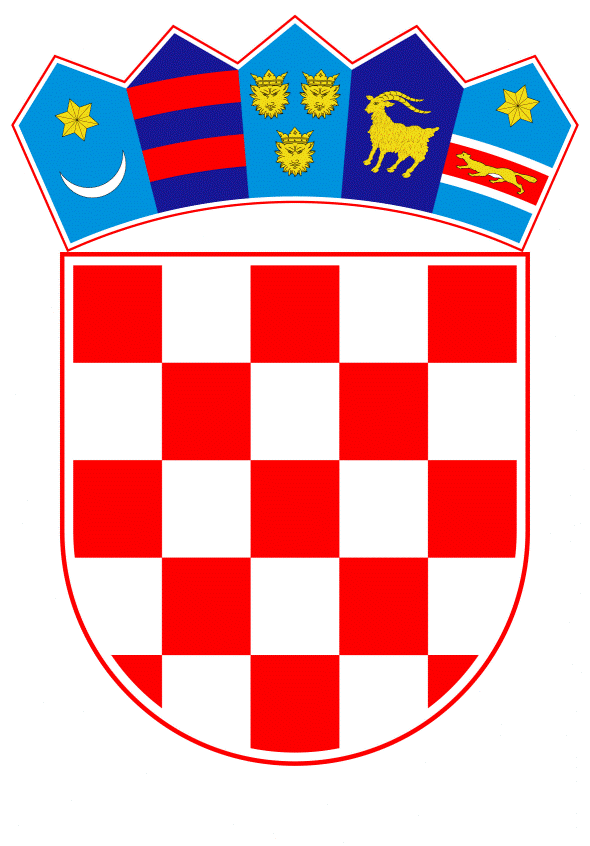 VLADA REPUBLIKE HRVATSKEZagreb, 30. siječnja 2020.______________________________________________________________________________________________________________________________________________________________________________________________________________________________PrijedlogNa temelju članka 82. Zakona o proračunu (Narodne novine, br. 87/08, 136/12 i 15/15), a u vezi s člankom 42. Zakona o izvršavanju Državnog proračuna Republike Hrvatske za 2020. godinu (Narodne novine, broj 117/19), Vlada Republike Hrvatske je na sjednici održanoj _____________ donijela O D L U K Uo davanju suglasnosti društvu Jadroplov d.d., Split, za kreditno zaduženje kod Hrvatske banke za obnovu i razvitak sukladno realizaciji Plana restrukturiranja društva Jadroplov d.d., Split za razdoblje 2015. - 2019. godineI.Daje se suglasnost društvu Jadroplov d.d., Split, za kreditno zaduženje kod Hrvatske banke za obnovu i razvitak, u iznosu od 55.000.000,00 kuna, sukladno realizaciji Plana restrukturiranja društva Jadroplov d.d., Split za razdoblje 2015. - 2019. godine.II.Suglasnost iz točke I. ove Odluke daje se uz sljedeće uvjete kredita:davatelj kredita:			Hrvatska banka za obnovu i razvitak					Strossmayerov trg 9, 10000 Zagreb-	korisnik kredita:			Jadroplov d.d., Obala knez Branimira 16, 21000 Split-	iznos kredita:			55.000.000,00 kuna-	iznos jamstva:			44.000.000,00 kuna - u visini od 80 % iznosa kredita-	vrsta kredita:			hipotekarni kredit-	namjena kredita:	reprogram kreditnih obveza i financiranje tekuće likvidnosti-	način i rok otplate:			10 godina (uključujući 2 godine počeka)-	način korištenja kredita:		jednokratno-	kamatna stopa:	4,0 %, promjenjiva temeljem odluke nadležnog tijela Hrvatske banke za obnovu i razvitak-	otplata glavnice:			polugodišnje-	otplata kamate:			kvartalno-	interkalarna kamata:		definira se kod potpisivanja ugovora o kreditu-	zatezna kamata:			u visini zakonske zatezne kamatenaknade:	-	za obradu zahtjeva 0,5 % jednokratno na iznos odobrenog kredita -	za rezervaciju sredstava 0,25 % godišnje na iznos odobrenih, a neiskorištenih sredstava-	za prijevremenu otplatu 1 % od iznosa prijevremeno otplaćene glavnice kredita-	instrumenti osiguranja:		-	brod "Split"			-	brod "Trogir"		-	nekretnine na adresama Obala kneza Branimira 16, Split (k.o. Split, zk.ul. 21913, k.č.br. 8263/9 neplodno; k.č.br. 10233/2 dvorište; 10234/2 zgrada i zk.ul. 9384, k.č.br. 10234/3 neplodno), Dražanac 3 i 5, Split (k.o. Split, zk.ul. 21645, k.č.br. 2671/1 poslovna zgrada, dvorište), Komulovića put 5, Split (k.o. Split, zk.ul. 4400, k.č. br. 5851/19 dvor i zk.ul. 3280, k.č.br. 5851/12 dvor i 5851/13 dvor) i 		-	jamstvo Republike Hrvatske u iznosu od 80 % kredita.III.Obvezuje se društvo Jadroplov d.d., Split da otplati kredit iz točke I. ove Odluke do njegove konačne otplate i u slučaju promjene vlasničkih odnosa korisnika kredita.IV.Danom stupanja na snagu ove Odluke stavljaju se izvan snage Odluka o davanju suglasnosti društvu Jadroplov d.d., Split, za kreditno zaduženje kod kreditodavatelja: Norddeutsche Landesbank Girozentrale, Hannover, po Planu restrukturiranja za razdoblje 2015. - 2019. godine, klase: 022-03/18-04/367, urbroja: 50301-27/20-18-2, od 30. studenoga 2018. godine i Odluka o davanju suglasnosti društvu Jadroplov d.d., Split, za kreditno zaduženje kod kreditodavatelja: Hrvatske banke za obnovu i razvitak i Hrvatske poštanske banke d.d., Zagreb, po Planu restrukturiranja za razdoblje 2015. - 2019. godine, klase: 022-03/19-04/208, urbroja: 50301-27/20-19-2, od 6. lipnja 2019. godine. V.Ova Odluka stupa na snagu danom donošenja.Klasa:Urbroj:Zagreb, _____________										PREDSJEDNIK									     mr. sc. Andrej PlenkovićO B R A Z L O Ž E N J ESukladno članku 82. Zakona o proračunu (Narodne novine, br. 87/08, 136/12 i 15/15) i članku 36. Zakona o izvršavanju Državnog proračuna Republike Hrvatske za 2019. godinu (Narodne novine, broj 113/18) pravna osoba u većinskom vlasništvu ili suvlasništvu Republike Hrvatske ne može sklopiti ugovore o kreditu, ugovore o zajmu u kojima je zajmoprimac ili dati jamstva ako vrijednost posla ili jamstvo prelazi iznos od 7.500.000,00 kuna bez suglasnosti Vlade Republike Hrvatske.Temeljem traženja društva Jadroplov d.d. Split, od 24. prosinca 2019. godine, Ministarstvo mora, prometa i infrastrukture je izradilo Prijedlog odluke o davanju suglasnosti društvu Jadroplov d.d., Split, za kreditno zaduženje kod Hrvatske banke za obnovu i razvitak, u iznosu od 55.000.000,00 kuna, u cilju provedbe restrukturiranja društva po Planu restrukturiranja za razdoblje 2015. - 2019. godine i Prijedlog odluke o davanju državnog jamstva u korist Hrvatske banke za obnovu i razvitak, za kreditno zaduženje društva Jadroplov d.d., Split sukladno Planu restrukturiranja društva Jadroplov d.d., Split za razdoblje 2015. - 2019. godine.Sukladno Indikativnoj ponudi Hrvatske banke za obnovu i razvitak, za zatvaranje obveza prema financijskim institucijama te za financiranje tekuće likvidnosti društva Jadroplov d.d. Split, proizlazi da davatelj kredita Hrvatska banka za obnovu i razvitak, odobrava dugoročni investicijski kredit korisniku kredita društvu Jadroplov d.d. Split, u iznosu od 55.000.000,00 kuna, na rok od 10 godina, s kamatnom stopom u visini od 4 % p.p. godišnje, s naknadnom za obradu zahtjeva u iznosu od 0,5 % jednokratno. Kredit se otplaćuje u 32 kvartalne rate od kojih prva dospijeva na naplatu 30. lipnja 2022. godine. Društvo Jadroplov d.d. nudi instrumente osiguranja za redovnu otplatu kredita i to: uobičajene instrumente osiguranja u bankarskom poslovanju (mjenice, zadužnice), zalog na nekretninama u prvom mogućem redu prvenstva upisa - na upravnoj zgradi na adresi: Obala kneza Branimira 16, na poslovnom prostoru na adresi Dražanac 3 i 5 Split, Komulovića put 5 Split, zalog na brodu "Trogir", zalog prvog reda na brodu "Split" i jamstvo Vlade Republike Hrvatske u iznosu od minimalno 80 % iznosa kredita, uvećano za pripadajuće kamate, naknade i troškove.Ovim Prijedlogom odluke stavljaju se izvan snage: Odluka o davanju suglasnosti društvu Jadroplov d.d., Split, za kreditno zaduženje kod kreditodavatelja: Norddeutsche Landesbank Girozentrale, Hannover, po Planu restrukturiranja za razdoblje 2015. - 2019. godine, klase: 022-03/18-04/367, urbroja: 50301-27/20-18-2, od 30. studenoga 2018. godine i Odluka o davanju suglasnosti društvu Jadroplov d.d., Split, za kreditno zaduženje kod kreditodavatelja: Hrvatske banke za obnovu i razvitak i Hrvatske poštanske banke d.d., Zagreb, po Planu restrukturiranja za razdoblje 2015. - 2019. godine, klase: 022-03/19-04/208, urbroja: 50301-27/20-19-2, od 6. lipnja 2019. godine.Razlog stavljanja gore navedenih Odluka izvan snage je činjenica da nikada nije došlo do realizacije kreditnih zaduženja, te sukladno ovome Prijedlogu odluke ista nikada neće biti realizirana. Društvo Jadroplov d.d. Split je prethodno realizirane kredite iz 2010. i 2013. godine kod Norddeutsche Landesbank Girozentrale, Hannover planiralo refinancirati novim kreditom kod iste banke, a koji je bio pokriven gore navedenom Odlukom Vlade Republike Hrvatske od 30. studenoga 2018. godine, međutim do realizacije navedenog kredita nije nikada došlo jer je Norddeutsche Landesbank Girozentrale, Hannover odlučila prestati kreditirati brodarski sektor i prestati sudjelovati u refinanciranju postojećih kredita u brodarstvu.Strana banka (Norddeutsche Landesbank Girozentrale, Hannover) koja je najveći vjerovnik Društva u međuvremenu je donijela odluku o izlasku iz tržišta brodarskih kredita te 10. prosinca 2019. godine izvijestila Društvo da je spremna otpustiti glavnicu i kamate na kredit, u ukupnom iznosu od oko 53,0 milijuna USD za iznos od minimalno 28,0 milijuna USD.Zbog nerealiziranja kreditnog zaduženja kod Hrvatske banke za obnovu i razvitak i Hrvatske poštanske banke d.d. iz Odluke Vlade Republike Hrvatske od 6. lipnja 2019. godine, nije došlo do zatvaranja kredita kod Addiko banke d.d. Zagreb, što će se ovim Prijedlogom odluke omogućiti.Osiguranje kreditnog aranžmana s Hrvatskom bankom za obnovu i razvitak, u iznosu od 55.000.000,00 kuna, omogućilo bi Društvu značajno refinanciranje financijskih kreditnih obveza (između ostaloga ovim kreditnim zaduženjem predviđeno je zatvaranje obveza po kreditima Addiko banke d.d. Zagreb), a time i financijsku stabilizaciju Društva koja bi omogućila redovno otplaćivanje postojećim kreditnim vjerovnicima, te ostalih obveza prema dobavljačima kao i podmirenje plaća pomoraca, a sve zbog duže ročnosti otplate kredita i smanjene kamate. Slijedom navedenoga, društvo Jadroplov d.d. Split bi moglo ostvariti i dodatno zaduženje za zatvaranje dugovanja kod banke Norddeutsche Landesbank Girozentrale, Hannover, u ponuđenom smanjenom iznosu kako je gore navedeno.Predlagatelj:Ministarstvo mora, prometa i infrastrukturePredmet:Prijedlog odluke o davanju suglasnosti društvu Jadroplov d.d., Split, za kreditno zaduženje kod Hrvatske banke za obnovu i razvitak sukladno realizaciji Plana restrukturiranja društva Jadroplov d.d., Split za razdoblje 2015. - 2019. godine